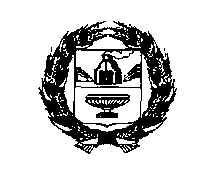 АДМИНИСТРАЦИЯ РЕБРИХИНСКОГО РАЙОНААЛТАЙСКОГО КРАЯПОСТАНОВЛЕНИЕ22.05.2023                                                                               № 325с. РебрихаВ соответствии с Федеральным законом от 27.07.2010 № 210-ФЗ «Об организации предоставления государственных и муниципальных услуг»,  постановлением Администрации Ребрихинского района Алтайского края от 04.12.2019 № 678 «Об утверждении Порядка разработки, проведения экспертизы и утверждения административных регламентов предоставления муниципальных услуг»ПОСТАНОВЛЯЮ:1. Внести в Административный регламент по оказанию муниципальной услуги «Предоставление информации о текущей успеваемости учащегося, ведение электронного дневника и электронного журнала успеваемости», утвержденный постановлением Администрации Ребрихинского района Алтайского края от 14.07.2016 № 493 следующие изменения:приложение № 2 к Административному регламенту изложить в новой редакции (прилагается).2. Разместить постановление на официальном сайте Администрации Ребрихинского района Алтайского края.3. Опубликовать постановление в Сборнике муниципальных правовых актов Ребрихинского района Алтайского края и разместить на официальном сайте Администрации Ребрихинского района Алтайского края.4. Контроль за исполнением постановления возложить на заместителя главы Администрации района по социальным вопросам С.П.Кашперову.Глава района                                                                                            Л.В.ШлаузерУправляющий деламиАдминистрации района                                                                         В.Н.ЛебедеваИ.о. председателя Комитета по образованию Администрации  района 				                                 К.С.ЗариповаНачальник сектора юридического отдела   Администрации района			                                              И.Ю.СеливановаЕвгения Николаевна Курьянова(38582)21054 Приложение к постановлению Администрации Ребрихинского района Алтайского края от 22.05.2023 № 325«Приложение № 2к административному регламентуПеречень муниципальных учреждений, предоставляющих муниципальную услугу»._________________О внесении изменений в постановление Администрации Ребрихинского района Алтайского края от 14.07.2016 № 493 «Об утверждении Административного регламента  по предоставлению муниципальной услуги «Предоставление информации о текущей успеваемости учащегося, ведение электронного дневника и электронного журнала успеваемости»№п/пНаименование учрежденийПочтовый адрес, телефон, адрес электронной почтыОфициальный сайт1Муниципальное казенное общеобразовательное учреждение  «Беловская средняяобщеобразовательная школа» Ребрихинского района Алтайского края658531, Алтайский край, Ребрихинский район, село Белово, ул. Быкова, 39,8(38582) 25384,rebsh001@mail.ruhttps://shkolabelovskaya-r22.gosweb.gosuslugi.ru/2Муниципальное казенное общеобразовательное учреждение  «Зеленорощинская средняя общеобразовательная школа» Ребрихинского района Алтайского края658549, Алтайский край, Ребрихинский район, село Зелёная Роща,                           ул. Зелёнорощинская, 32,8(38582) 23616,rebsh005@rambler.ruhttps://shkolazelenoroshhinskaya-r22.gosweb.gosuslugi.ru/3Муниципальное казенное общеобразовательное учреждение  «Пановская средняя общеобразовательная школа» Ребрихинского района Алтайского края658535, Алтайский край, Ребрихинский район, село Паново, ул. Кузбасс, 2,8(38582) 23787,rebsh011@rambler.ru https://shkolapanovskaya-r22.gosweb.gosuslugi.ru/4Муниципальное казенное общеобразовательное учреждение  «Ребрихинская средняя общеобразовательная школа» Ребрихинского района Алтайского края658540, Алтайский край, Ребрихинский район, село Ребриха,  ул. Ленина, 130,8(38582) 21483, 22693,rebsh014@mail.ru.https://rebsosh.gosuslugi.ru/5Муниципальное бюджетное общеобразовательное учреждение  «Станционно-Ребрихинская средняя общеобразовательная школа» Ребрихинского района Алтайского края658530, Алтайский край, Ребрихинский район, станция Ребриха,                   ул. Школьная, 8,8(38582) 27557,rebsh017@rambler.ruhttps://shkolastanczionnorebrixinskaya-r22.gosweb.gosuslugi.ru/ 6Муниципальное казенное общеобразовательное учреждение  «Усть-Мосихинская средняя общеобразовательная школа» Ребрихинского района Алтайского края658543, Алтайский край, Ребрихинский район, село Усть-Мосиха, ул. Центральная, 2,8(38582) 28196,rebsh018@rambler.ruhttps://shkolaustmosixinskaya-r22.gosweb.gosuslugi.ru/